                   Anamnese                    
1.Persoonlijke gegevens: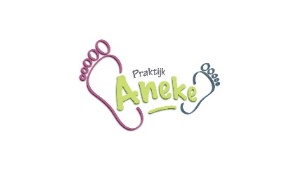 
2. Levenswijze:3. Reden van u komst:11.Voedingswijze:Geachte Klant,Heel belangrijk is  het jaar van de ziektes, klachten en operaties in te vullen.
Gelieve er op te letten dat je deze zo correct mogelijk invult.
Een goed ingevuld anamnese blad  is voor me nodig om een goed behandelplan op te stellen .
Dank u vriendelijk voor u medewerking.
Aneke

Datum: ________________________             Handtekening: ______________________________DOOR THERAPEUT in te vullen:Voornaam:
Naam:Geboortedatum:Adres:
Ziekenkas:
Tel/Gsm nummer:
Huisarts:Email:
Tel.nr huisarts:Hoe gevonden:internet  0  doorverwezen door:  0  doorverwezen door:        0     telefoonboek  0  ander:  0  ander:Beroep:0 welk beroep:                                    0 hoeveel uren per week:Kinderen:0 neen      0 ja      hoeveel :Hobby:0 neen Hobby:0 ja        welke:Sport:0 neen Sport:0 ja        soort sport:               hoeveel uren per week:Rookt u:0 neen                 0 ja              hoeveel per dag rookt u:Wat is u voornaamste/ huidige klacht:Wanneer is de klacht ontstaan?Wanneer is de klacht ontstaan?Was er een aanleiding
 Is er vlak daarna iets gebeurd?Hoe uit zich de klacht?Is er een regelmaat of patroon in te ontdekken?Hoe uit zich de klacht?Is er een regelmaat of patroon in te ontdekken?Zijn er omstandigheden die verergering of verbetering geven:Vb warmte/koudeZijn er omstandigheden die verergering of verbetering geven:Vb warmte/koudeZijn er omstandigheden die verergering of verbetering geven:Vb warmte/koude4. Heeft u Allergie of intoleranties 
Zo ja welke en sinds welk jaar heeft u dit al ??4. Heeft u Allergie of intoleranties 
Zo ja welke en sinds welk jaar heeft u dit al ??5.Bent u op het moment in behandeling of Therapie?Zo ja welke?6.Medicatie:                                                                                0 welke medicatie neemt u?
0 Voor wat neemt u deze medicatie?
0 gebruikt u voedingssupplementen welke en hoeveel?
0 neemt u hormonen preparaten ---------------------6.Medicatie:                                                                                0 welke medicatie neemt u?
0 Voor wat neemt u deze medicatie?
0 gebruikt u voedingssupplementen welke en hoeveel?
0 neemt u hormonen preparaten ---------------------Lijst van medicatie en Hoelang neemt u de medicatie?
-------------------------------------------------------------------------------------------------------------------------------------------------------------------------------------------------------------------------------------------------------------------------------------------------------------------------- 7.Heeft u nog andere klachten en welke? Welk jaar is dit begonnen 7.Heeft u nog andere klachten en welke? Welk jaar is dit begonnen 7.Heeft u nog andere klachten en welke? Welk jaar is dit begonnenWelk jaar1Jaar:5Jaar:2Jaar:6Jaar:3Jaar:7Jaar:4Jaar:8Jaar:5Jaar:9Jaar:6Jaar:10Jaar:7Jaar:11Jaar:8Jaar:12Jaar:5.Ziektes 
Welk zieke en welk  jaar was de ziekte?                             0 ja en welke
-----------------------------------------------------------------------------------------Zijn er erfelijke ziektes gekend in de familie?                0 ja en welke

------------------------------------------------------------------------------------------Welke Kinderziektes heeft u gehad?

------------------------------------------------------------------------------------------6.Operaties                                                                                     Welke operatie en in welk jaar-------------------------------------------------------------------------------------------------------------------------------------------------------------------------------------------------------------------------------------------------------------------------------------------------------------------------------------------------------------------------------------------7.Ongevallen 
Welk ongeval had u en in welk jaar? Ook je kinderjaren?
-----------------------------------------------------------------------------------------------------------------------------------------------------------------------------------------------------------------------------------------------------------------------------------------------------------------------------------------------------------------------------9. Wat verwacht u van de behandeling?
     Wat wilt u graag bereiken?-----------------------------------------------------------------------------------------------------------------------------------------------------------------------------------------------------------------------------------------------------------------------------------------------------------------------------------------------------------------------------------------------------------------------------10.Extra noties:----------------------------------------------------------------------------------------------------------------------------------------------------------------------------------------------------------------------------------------------------------------------------------------------------------------------------------------------------------------------------------------------------------------------------------------------------------------- Wat eet u overdag? Wat eet u overdag? Wat eet u overdag?Therapeut in te vullenOntbijt0 neen     0 ja :  wat eet u gewoonlijk?0 eet u een warm ontbijt?Middagmaal0 neen  0 ja:  Wat eet u gewoonlijk?0 eet u een warmAvondmaal0 neen   0 ja : Wat eet u gewoonlijk?0 eet u een warmVoorkeur smaak0 geen            0 scherp          0 zuur
0 bitter           0 pikant           0 zoet
0 geen            0 scherp          0 zuur
0 bitter           0 pikant           0 zoet
Smaak in de mond0 geen            0 scherp          0 zuur                       0 droge mond      
0 bitter           0 pikant           0 zoet                       0 vochtige mond0 geen            0 scherp          0 zuur                       0 droge mond      
0 bitter           0 pikant           0 zoet                       0 vochtige mondTemperatuur eten0 Geen voorkeur
0 voorkeur koud eten        
0 voorkeur warm eten
0 Geen voorkeur
0 voorkeur koud eten        
0 voorkeur warm eten
eetlust0 goed        0 slecht
0 goed        0 slecht
Eet u fruit:0 neen        0 ja    hoeveel:
0 neen        0 ja    hoeveel:
Eet u groenten:0 neen        0 ja    hoeveel:
0 neen        0 ja    hoeveel:
Eet u vlees:0 neen        0 ja    hoeveel/week:
0 neen        0 ja    hoeveel/week:
Eet u vis:0 neen        0 ja    hoeveel/week:
0 neen        0 ja    hoeveel/week:
dorst0 veel dorst        0 weinig dorst
0 veel dorst        0 weinig dorst
Temperatuur drinken0 geen voorkeur0 voorkeur koude drank
0 voorkeur warm drank0 geen voorkeur0 voorkeur koude drank
0 voorkeur warm drankDrinkt u water:0 neen                           0 ja                                           hoeveel/dag
0 neen                           0 ja                                           hoeveel/dag
Drinkt u: 0 KOFFIE                 hoeveel/dag………………
0 THEE                    hoeveel/dag………………
0 sapjes                  hoeveel/dag………………
0 KOFFIE                 hoeveel/dag………………
0 THEE                    hoeveel/dag………………
0 sapjes                  hoeveel/dag………………
Drinkt alcohol:0neen                0 ja     hoeveel/dag
0neen                0 ja     hoeveel/dag
Eet u veel gefriteerd:0 neen           0 ja      hoeveel/week0 neen           0 ja      hoeveel/weekEet u tussendoortjes0 neen            0 ja        hoeveel/dag
Welke:   0 iets zoets         0 fruit          0 groenten        0 ander:
                0 neen            0 ja        hoeveel/dag
Welke:   0 iets zoets         0 fruit          0 groenten        0 ander:
                3)Hoofd:
pijn. DuizeligheidHoe voelt het hoofd8) Ogen
     OrenNeus5) Mond9) dorst/drinkenGebitKeel/halsLymfe4)Maag6) Darmen/ontlasting     UrinewegenNekSchouders11) ledenmaten:Armen / HandenBenen VoetenWervelkolomHeupenLongenHart/bloedsomloop12)Hormonen13)Algemene vragen7) Slaap
2)transpiratieHeeft u last vanseizoen10) pijn1)Koud/warm14) Energie niveau